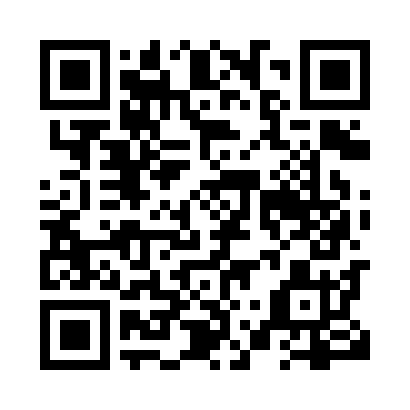 Prayer times for Bocabec, New Brunswick, CanadaMon 1 Jul 2024 - Wed 31 Jul 2024High Latitude Method: Angle Based RulePrayer Calculation Method: Islamic Society of North AmericaAsar Calculation Method: HanafiPrayer times provided by https://www.salahtimes.comDateDayFajrSunriseDhuhrAsrMaghribIsha1Mon3:495:451:326:549:1911:152Tue3:505:451:326:549:1911:143Wed3:515:461:326:549:1811:144Thu3:525:471:336:549:1811:135Fri3:535:471:336:549:1811:126Sat3:545:481:336:549:1711:117Sun3:555:491:336:549:1711:118Mon3:565:501:336:549:1611:109Tue3:575:501:336:539:1611:0910Wed3:595:511:336:539:1511:0811Thu4:005:521:346:539:1511:0712Fri4:015:531:346:539:1411:0513Sat4:035:541:346:529:1411:0414Sun4:045:551:346:529:1311:0315Mon4:065:561:346:529:1211:0216Tue4:075:561:346:519:1111:0017Wed4:095:571:346:519:1110:5918Thu4:105:581:346:509:1010:5819Fri4:125:591:346:509:0910:5620Sat4:136:001:346:499:0810:5521Sun4:156:011:346:499:0710:5322Mon4:176:021:346:489:0610:5123Tue4:186:041:346:489:0510:5024Wed4:206:051:356:479:0410:4825Thu4:226:061:356:479:0310:4726Fri4:236:071:356:469:0210:4527Sat4:256:081:346:459:0110:4328Sun4:276:091:346:458:5910:4129Mon4:286:101:346:448:5810:4030Tue4:306:111:346:438:5710:3831Wed4:326:121:346:428:5610:36